STUDI RASIONALITAS PENGGUNAAN ANTIBIOTIK PADA PASIEN RAWAT INAP DI BANGSAL PENYAKIT DALAM RSUP NUSA TENGGARA BARAT PADA JANUARI 2013 – DESEMBER 2013 PUBLIKASI ILMIAHDiajukan sebagai syarat meraih gelar Sarjana pada Fakultas Kedokteran Universitas Mataram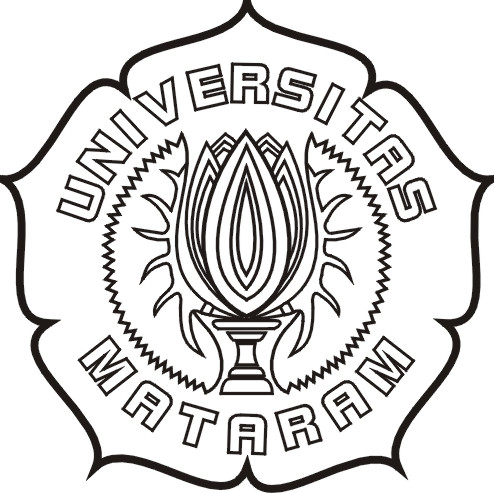 Oleh Agus Gowinda AmijayaH1A011005FAKULTAS KEDOKTERAN UNIVERSITAS MATARAMMATARAM 	2015ABSTRACTTHE STUDY OF ANTIBIOTICS USAGE RATIONALITY IN INPATIENTS OF INTERNAL MEDICINE WARD IN WEST NUSA TENGGARA GENERAL HOSPITAL ON JANUARY 2013-DECEMBER 2013Agus Gowinda Amijaya, E. Hagni Wardoyo, Muthia CenderadewiBackground: The irrational use of antibiotics becomes a global issue for the last several years. The internal medicine ward is one of the sections that often use antibiotics, which make this ward has a high risk of irrational antibiotics use. Objective: To determine whether the antibiotics usage in internal medicine ward inpatients in West Nusa Tenggara general hospital on January 2013 – December 2013 has been rational. Method: This study is an observational descriptive research with retrospective approach that assessed the quantity and quality of antibiotics use from patients’ medical records. Samples were chosen using a consecutive sampling method. Antibiotics quantity was assessed by calculating Defined Daily Dose (DDD)/100 bed days and antibiotics quality was assessed using a Gyssens’s criteria.Result : From 102 medical records, there were 171 antibiotic prescriptions with the total of antibiotics use of 99.3 DDD/100 bed days and metronidazole was the most used antibiotics, with 27.1 DDD/100 bed days. Using Gyssens’s criteria showed 62.0% as criteria 0 (appropriate use of antibiotics), 18.7% as criteria IVA (there are other more effective antibiotics), 5.8% as criteria V (no indication of antibiotics use), 5.3% as criteria IIB (improper antibiotics usage interval), 4.7% as criteria IIA (improper antibiotic usage dose), 1.8% as criteria IIIA (prolonged antibiotics usage), and 1.8% as criteria IIIB (duration of antibiotics was too short).Conclusion: Quantitatively, metronidazole was the most used antibiotics (27,3%), while the least used antibiotics was amoxicillin (0,1%). Qualitatively, using Gyssens’s criteria, there were 62% of appropriate use of antibiotics administration and 18,7% antibiotics as criteria IVA.Key words: rational use of antibiotics, Gyssens’s criteria, Defined Daily Dose (DDD) / 100 bed days